от 12 декабря 2019 года										№ 1492Об утверждении Положения об организации системы внутреннего обеспечения соответствия требованиям антимонопольного законодательства в администрации городского округа город Шахунья Нижегородской областиВо исполнение Указа Президента Российской Федерации от 21.12.2017 № 618 «Об основных направлениях государственной политики по развитию конкуренции», распоряжения Правительства Российской Федерации от 16.08.2018 № 1697-р «Об утверждении плана мероприятий («дорожной карты») по развитию конкуренции в отраслях экономики Российской Федерации и переходу отдельных сфер естественных монополий из состояния естественной монополии в состояние конкурентного рынка на 2018-2020 годы», распоряжения Правительства Российской Федерации от 18.10.2018 № 2258-р «Об утверждении методических рекомендаций по созданию и организации федеральными органами исполнительной власти системы внутреннего обеспечения соответствия требованиям антимонопольного законодательства», распоряжения Губернатора Нижегородской области от 28.03.2019 № 430-р «Об утверждении Плана мероприятий («дорожной карты») по содействию развитию конкуренции в Нижегородской области», администрация городского округа город Шахунья Нижегородской области  п о с т а н о в л я е т:1. Утвердить прилагаемое Положение об организации системы внутреннего обеспечения соответствия требованиям антимонопольного законодательства в администрации городского округа город Шахунья Нижегородской области.2. Настоящее постановление вступает в силу с даты подписания.3. Общему отделу администрации городского округа город Шахунья Нижегородской области обеспечить размещение настоящего постановления на официальном сайте администрации городского округа город Шахунья Нижегородской области.4. Контроль за исполнением настоящего постановления оставляю за собой.Глава местного самоуправлениягородского округа город Шахунья							  Р.В.КошелевПОЛОЖЕНИЕоб организации системы внутреннего обеспечениясоответствия требованиям антимонопольного законодательствав администрации городского округа город Шахунья Нижегородской области1. Общие положения1.1. Положение об организации системы внутреннего обеспечения соответствия требованиям антимонопольного законодательства в администрации городского округа город Шахунья Нижегородской области (далее - Положение) разработано во исполнение Указа Президента Российской Федерации от 21.12.2017 № 618  «Об основных направлениях государственной политики по развитию конкуренции», распоряжения Правительства Российской Федерации от 16.08.2018 № 1697-р «Об утверждении плана мероприятий («дорожной карты») по развитию конкуренции в отраслях экономики Российской Федерации и переходу отдельных сфер естественных монополий из состояния естественной монополии в состояние конкурентного рынка на 2018-2020 годы», распоряжения Правительства Российской Федерации от 18.10.2018 № 2258-р «Об утверждении методических рекомендаций по созданию и организации федеральными органами исполнительной власти системы внутреннего обеспечения соответствия требованиям антимонопольного законодательства», распоряжения Губернатора Нижегородской области от 28.03.2019 № 430-р «Об утверждении Плана мероприятий («дорожной карты») по содействию развитию конкуренции в Нижегородской области», и определяет порядок внутреннего обеспечения соответствия требованиям антимонопольного законодательства в деятельности администрации городского округа город Шахунья Нижегородской области (далее - администрация).1.2. Для целей Положения используются следующие понятия:а) «антимонопольное законодательство» - законодательство, основывающееся на Конституции Российской Федерации, Гражданском кодексе Российской Федерации и состоящее из Федерального закона «О защите конкуренции», иных федеральных законов, регулирующих отношения, связанные с защитой конкуренции, в том числе с предупреждением и пресечением монополистической деятельности и недобросовестной конкуренции, в которых участвуют федеральные органы исполнительной власти, органы государственной власти субъектов Российской Федерации, органы местного самоуправления, иные осуществляющие функции указанных органов организации, а также государственные внебюджетные фонды, Центральный банк Российской Федерации, российские юридические лица и иностранные юридические лица, физические лица, в том числе индивидуальные предприниматели;б) «антимонопольный комплаенс» - совокупность правовых и организационных мер, направленных на соблюдение требований антимонопольного законодательства и предупреждение его нарушения;в) «антимонопольный орган» - федеральный антимонопольный орган и его территориальные органы;г) «доклад об антимонопольном комплаенсе» - документ, содержащий информацию об организации и функционировании антимонопольного комплаенса в администрации;д) «коллегиальный орган» - совещательный орган, осуществляющий оценку эффективности антимонопольного комплаенса в администрации;е) «нарушение антимонопольного законодательства» - недопущение, ограничение, устранение конкуренции;ж) «риски нарушения антимонопольного законодательства» - сочетание вероятности и последствий наступления неблагоприятных событий в виде ограничения, устранения или недопущения конкуренции;з) «уполномоченное подразделение» - подразделение администрации, осуществляющее внедрение и контроль за исполнением в администрации антимонопольного комплаенса.1.3. Цели антимонопольного комплаенса:а) обеспечение соответствия деятельности администрации требованиям антимонопольного законодательства;б) профилактика нарушения требований антимонопольного законодательства в деятельности администрации.1.4. Задачи антимонопольного комплаенса;а) выявление рисков нарушений антимонопольного законодательства;б) управление рисками нарушения антимонопольного законодательства;в) контроль соответствия деятельности администрации требованиям антимонопольного законодательства;г) оценка эффективности функционирования в администрации антимонопольного комплаенса.1.5. Принципы антимонопольного комплаенса;а) заинтересованность органов местного самоуправления в реализации акта об антимонопольном комплаенсе. б) заинтересованность руководства администрации в эффективности функционирования антимонопольного комплаенса;в) регулярность оценки рисков нарушения антимонопольного законодательства;г) обеспечение информационной открытости функционирования в администрации антимонопольного комплаенса;д) непрерывность функционирования антимонопольного комплаенса в администрации;е) совершенствование антимонопольного комплаенса.2. Правовой акт об антимонопольном комплаенсе2.1. В целях организации антимонопольного комплаенса администрация принимает акт об антимонопольном комплаенсе, который содержит: а) информацию об уполномоченном подразделении, ответственном за организацию и функционирование антимонопольного комплаенса в органе власти, и о Коллегиальном органе;б) требования к порядку выявления и оценки рисков нарушения антимонопольного законодательства, связанных с осуществлением администрацей своей деятельности; в) необходимость ознакомления служащих администрации с данным правовым актом; г) меры, направленные на осуществление контроля за функционированием антимонопольного комплаенса в администрации; д) порядок оценки эффективности организации органом власти антимонопольного комплаенса;е) порядок разработки доклада об антимонопольном комплаенсе.2.2. Правовой акт об антимонопольном комплаенсе размещается на официальном сайте администрации и доводится до сведения всех служащих (работников) органа власти.3. Организация антимонопольного комплаенса3.1. Общий контроль за исполнением акта, организацией антимонопольного комплаенса и обеспечения его функционирования в администрации осуществляется руководством администрации, а именно главой местного самоуправления городского округа город Шахунья Нижегородской области (далее – глава местного самоуправления), который:а) вводит в действие акт об антимонопольном комплаенсе, вносит в него изменения, а также принимает внутренние документы, регламентирующие реализацию акта об антимонопольном комплаенсе;б) применяет предусмотренные законодательством Российской Федерации меры ответственности за нарушение служащими администрации акта об антимонопольном комплаенсе;в) рассматривает материалы, отчеты и результаты периодических оценок эффективности функционирования антимонопольного комплаенса и принимает меры, направленные на устранение выявленных недостатков;г) осуществляет контроль за исполнением акта об антимонопольном комплаенсе.3.2. Функции уполномоченного подразделения, связанные с организацией и функционированием антимонопольного комплаенса, возлагаются на юридический отдел администрации.3.3. К компетенции юридического отдела относятся следующие функции:а) подготовка и представление главе местного самоуправления акта об антимонопольном комплаенсе и акта о внесении изменений в акт об антимонопольном комплаенсе, а также документов администрации, регламентирующих процедуры антимонопольного комплаенса;б) подготовка доклада об антимонопольном комплаенсе в срок до 1 марта года, следующего за отчетным;в) правовая экспертиза проектов нормативных, нормативных правовых актов на предмет нарушения антимонопольного законодательства;г) правовая экспертиза проектов муниципальных контрактов на предмет нарушения антимонопольного законодательства.д) организация взаимодействия с другими структурными подразделениями администрации по вопросам, связанным с антимонопольным комплаенсом;е) взаимодействие с антимонопольным органом и организация содействия ему в части, касающейся вопросов, связанных с проводимыми проверками;ж) оценка достижения ключевых показателей эффективности антимонопольного комплаенса;з) взаимодействие с коллегиальным органом, осуществляющим оценку эффективности организации и функционирования антимонопольного комплаенса в администрации;и) выявление конфликта интересов в деятельности служащих и структурных подразделений администрации, разработка предложений по их исключению;к) проведение проверок в случаях обнаружения признаков коррупционных рисков, наличия конфликта интересов либо нарушения правил служебного поведения при осуществлении муниципальными служащими администрации своих обязанностей;л) информирование главы местного самоуправления о внутренних документах, которые могут повлечь нарушение антимонопольного законодательства, противоречить антимонопольному законодательству и акту об антимонопольном комплаенсе;м) ознакомление гражданина с настоящим Положением при поступлении на муниципальную службу в администрацию;н)  иные функции, связанные с функционированием антимонопольного комплаенса в администрации.3.4. К функциям коллегиального органа относятся:а) рассмотрение и оценка мероприятий администрации в части, касающейся функционирования акта об антимонопольном комплаенсе;б) рассмотрение и утверждение доклада об антимонопольном комплаенсе.4. Выявление и оценка рисков нарушения антимонопольногозаконодательства4.1. В целях выявления рисков нарушения антимонопольного законодательства структурные подразделения администрации в части своей компетенции на регулярной основе проводят следующие мероприятия:а) анализ выявленных нарушений антимонопольного законодательства в деятельности администрации (наличие предостережений, предупреждений, штрафов, жалоб, возбужденных дел);б) анализ нормативных правовых актов и проектов нормативных правовых актов администрации;в) мониторинг исполнения мероприятий по снижению рисков нарушения антимонопольного законодательства;г) оценку рисков нарушения антимонопольного законодательства.4.2. Структурные подразделения администрации в целях подготовки доклада об антимонопольном комплаенсе в срок до 1 февраля года, следующего за отчетным, направляют в уполномоченное подразделение:а) результаты анализа выявленных нарушений антимонопольного законодательства в деятельности администрации за предыдущие 3 года (наличие предостережений, предупреждений, штрафов, жалоб, возбужденных дел);б) результаты анализа нормативных правовых актов и проектов нормативных правовых актов администрации;в) результаты мониторинга исполнения мероприятий по снижению рисков нарушения антимонопольного законодательства;г) результаты оценки рисков нарушений антимонопольного законодательства.4.3. При выявлении рисков нарушения антимонопольного законодательства структурными подразделениями администрации проводится оценка таких рисков с учетом следующих показателей:а) низкий уровень - отрицательное влияние на отношение институтов гражданского общества к деятельности органа местного самоуправления по развитию конкуренции, вероятность выдачи предупреждения, возбуждения дела о нарушении антимонопольного законодательства, наложения штрафа отсутствует;б) незначительный уровень - вероятность выдачи органу местного самоуправления предупреждения;в) существенный уровень - вероятность выдачи органу местного самоуправления предупреждения и возбуждения в отношении него дела о нарушении антимонопольного законодательства;г) высокий уровень - вероятность выдачи органу местного самоуправления  предупреждения, возбуждения в отношении него дела о нарушении антимонопольного законодательства и привлечения его к административной ответственности (штраф, дисквалификация).5. Мероприятия по снижению рисков нарушения антимонопольногозаконодательства5.1. В целях снижения рисков нарушения антимонопольного законодательства уполномоченным подразделением в части компетенции администрации в срок до 1 марта года, следующего за отчетным, разрабатываются мероприятия по снижению рисков нарушения антимонопольного законодательства (план мероприятий) на основании предложений структурных подразделений администрации.5.2. Структурные подразделения администрации осуществляют мониторинг исполнения мероприятий по снижению рисков нарушения антимонопольного законодательства и представляют результат в уполномоченное подразделение.5.3. План мероприятий, информация об исполнении мероприятий по снижению рисков нарушения антимонопольного законодательства включаются в доклад об антимонопольном комплаенсе.6. Оценка эффективности функционирования в администрацииантимонопольного комплаенса6.1. В целях оценки эффективности функционирования в администрации антимонопольного комплаенса устанавливаются ключевые показатели эффективности функционирования антимонопольного комплаенса в соответствии с методикой их расчета, разрабатываемой федеральным антимонопольным органом.6.2. Оценка достижения ключевых показателей эффективности антимонопольного комплаенса в администрации проводится не реже 1 раза в год.6.3. Информация о достижении ключевых показателей эффективности функционирования антимонопольного комплаенса в администрации включается в доклад об антимонопольном комплаенсе.7. Доклад об антимонопольном комплаенсе7.1. Доклад об антимонопольном комплаенсе содержит следующую информацию;а) о результатах проведенной оценки рисков нарушения антимонопольного законодательства в деятельности администрации;б) об исполнении мероприятий по снижению рисков нарушения  антимонопольного законодательства в деятельности администрации;в) о достижении ключевых показателей эффективности антимонопольного комплаенса.7.2. Доклад об антимонопольном комплаенсе рассматривается Коллегиальным органом не реже 1 раза в год.7.3. Доклад об антимонопольном комплаенсе, утвержденный Коллегиальным органом, размещается на официальном сайте администрации.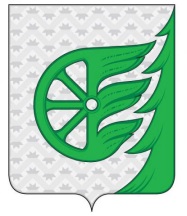 Администрация городского округа город ШахуньяНижегородской областиП О С Т А Н О В Л Е Н И Е               Утвержденопостановлением администрациигородского округа город ШахуньяНижегородской областиот 12.12.2019 г. № 1492